MIKE MAD DOG ADAMSLIVE ATHARBOR VIEW YACHT CLUB6 pm till 11 pm April 16th 2016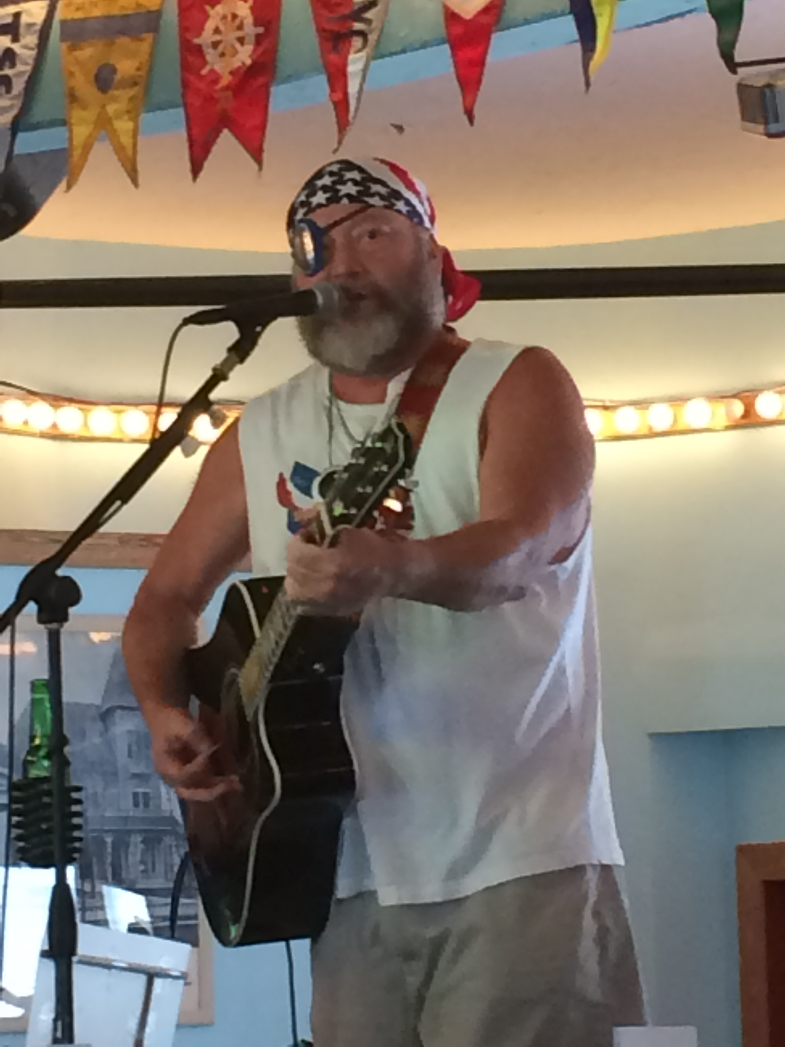 I/2 Chicken dinners will be available Before the show from 5:30 – 7:00pmDONATION AT THE DOOR FOR MAD DOG IS $5.00